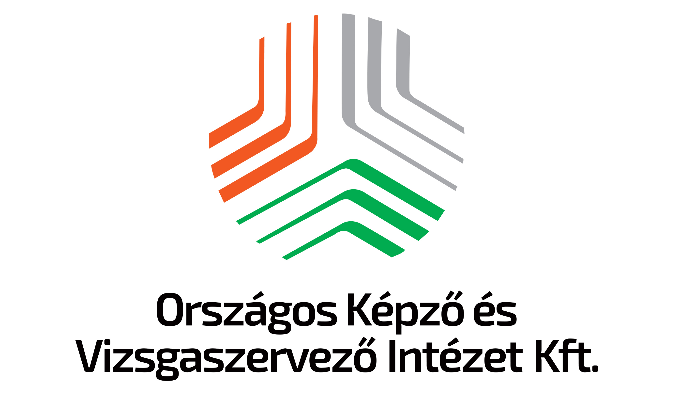 10883005 számú Ipari alpinista megnevezésűszakképesítés megszerzésére irányuló szakmai képzéshez kapcsolódóPORTFÓLIÓKészítette: név (születési hely, idő)Képzés kezdete:  XXXX.XX.XX.Képzés vége:  XXXX.XX.XX.Feladat leírása:A tanuló rögzítse írásban (digitálisan) a tanulás során megszerzett szakmai tapasztalatait. A portfólió minimum 2, maximum 4 oldal A/4 lap, mellékletként minimum 10 fotóval. Fogalmazza meg a képzés kezdete és a képzés befejezése közötti szakmai fejlődését, saját tapasztalata alapján. Mutassa be a szakmai elképzeléseit a jövőjére vonatkozóan. A vizsgajelentkezéskor a vizsgaszervező számára adja le.Képző intézmény nyilatkozata:A portfólióban szereplő mellékletek (fotók) a képzés során, a képzés helyszínén készültek:P.H.……………………………………………………képző intézmény képviselőjeA tanulás során megszerzett szakmai tapasztalataim:XXXXXXXXXXXXXXXXXXXXXXXXXXXXXXXXXXXA képzés kezdete és a képzés befejezése közötti szakmai fejlődésem (saját tapasztalat alapján):XXXXXXXXXXXXXXXXXXXXXXXXXXXXXXXXXXXSzakmai elképzeléseim a jövőmre vonatkozóan:XXXXXXXXXXXXXXXXXXXXXXXXXXXXXXXXXXXMELLÉKLETEK:(minimum 10 db, a képzés során készített fotó, mely bemutatja a különböző tevékenységeket, pl. az alap csomók megkötése, standépítés, kötélkezelés; toldott kötélen ereszkedés, felmászás; terelésen fel- le közlekedés teherrel (min. 30 kg); tehermozgatás (fentről-felfelé, lentről-felfelé és oldalirányba) 80-90 kg; toldott kötéllel tehermozgatás, társ- és önbiztosítással trepnizés, lehúzó standból ereszkedés; kötélpálya építés és azon teher mozgatás (80-90kg) stb.))Pl. XY feladat gyakorlása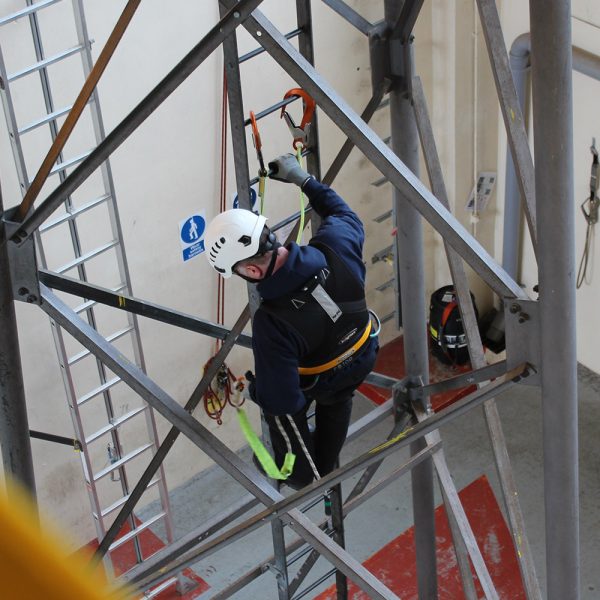 Pl. XY tevékenység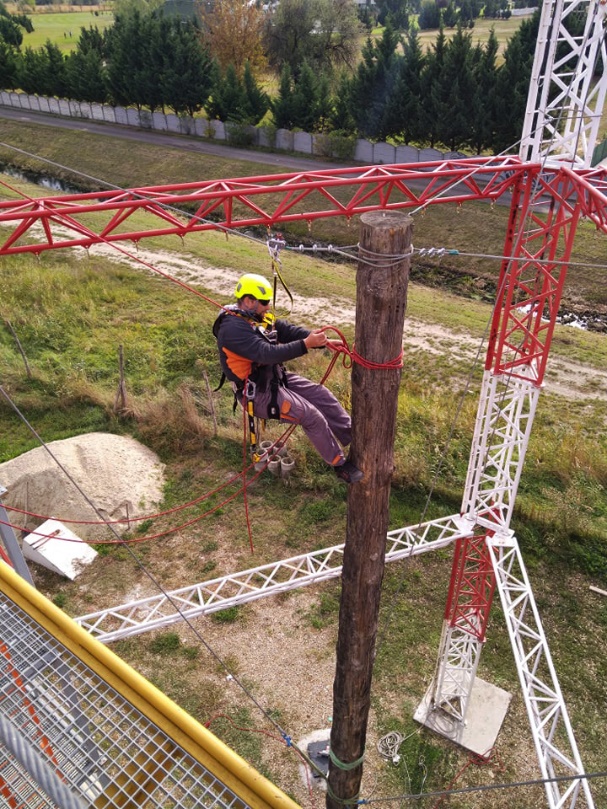 Pl. XY tevékenység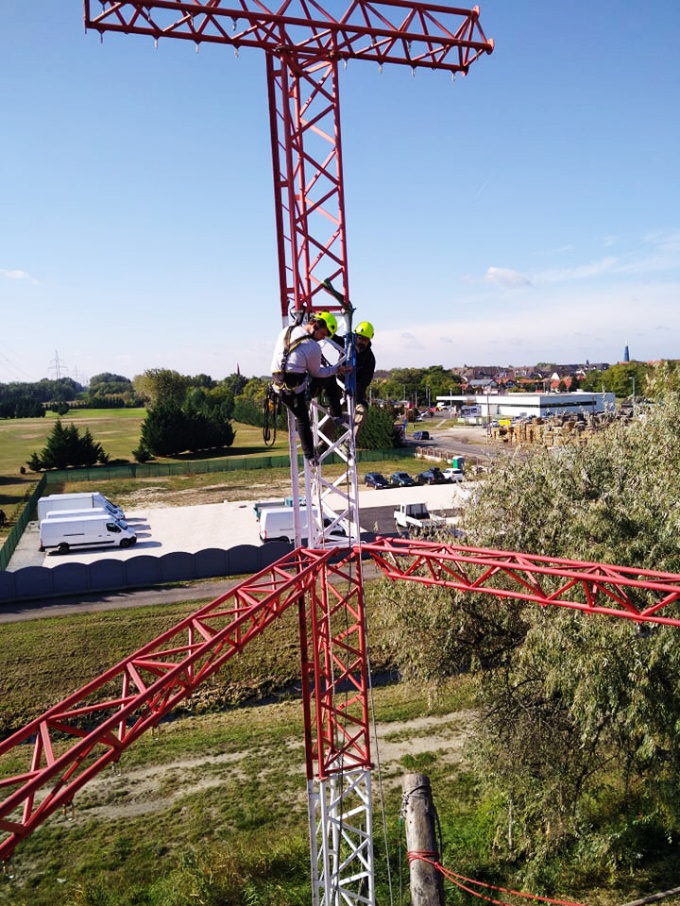 